.,    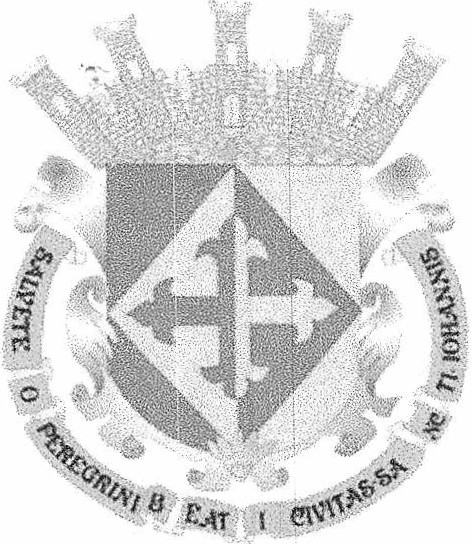 COMISION EDILICIA DE CULTURA Y TURISMOACTA No. VIH. AYUNTAMIENTO CONSTITUCIONALSANJUAN DE LOS LAGOS JALISCOMINUTA DE TRABAJO DE LA COMISION EDILICIA DE CULTURA Y TURISMO DEL H AYUNTAMIENTO DE SAN JUAN DE LOS LAGOS JALISCO .El día 18 de Septiembre 2017, reunidos en las instalaciones que ocupa la sala de Cabildo del Ayuntamiento Municipal, siendo las 11:05am, en mi carácter de PRESIDENTA de la comisión edilicia de Cultura y Turismo, en los términos de los artículos 27, 37 fracción IX, 49 fracción IV, 50 de la Ley de Gobierno y Administración Pública Municipal del Estado de Jalisco; 39, 46, 78 del Reglamento de Ayuntamiento del Municipio de San Juan de los Lagos, Jalisco, de la ley de gobierno y administración pública municipal del estado de Jalisco con el objetivo de revisar la correspondencia del la presente comisión desarrollándose bajo el siguiente:ORDEN DEL DIAl.	Asistencia y verificación del Quórum Legal11.   Aprobación del Orden del Día111.  Revisión de la correspondenciaIV. Asuntos GeneralesDESAHOGOl.   ASISTENCIA Y VERIFICACION DEL QUORUM LEGALEn uso de la voz  el REGIDORA. MTRA. MARCELA BECERRA VILLA en su carácter de presidenta de la Comisión Edilicia de Cultura y Turismo, procedió a pasar lista de asistencia los miembros de esta Comisión haciéndose constar la asistencia de las siguientes integrantes de la Comisión Edilicia de Cultura.REGIDORA. C. RUT ARGELIA GUTIÉRREZ MARTIN PRESIDENTA. MTRA. MARCELA BECERRA VILLADIRECTORA DE TURISMO MUNICIPAL C. DIANA LAURA DE ANDA SANCHEZTodos presentes en la Comisión Edilicia de Cultura y Turismo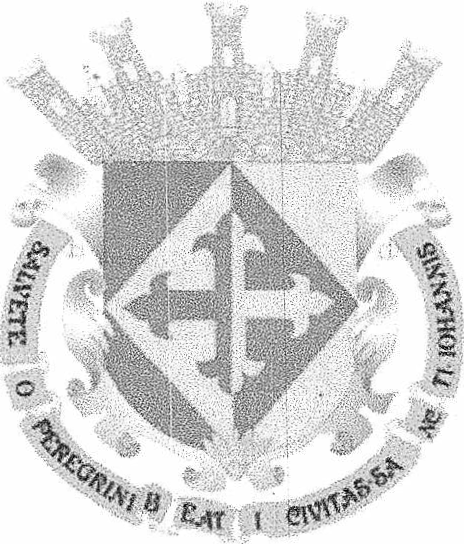 COMISION EDILICIA DE CULTURA Y TURISMOACTA. No. VIH . AYUNTA.MIENTO CONSTITUCIONALSANJUAN DE LOS LAGOS JALISCOMINUTA DE TRABAJO DE LA COMISION EDILICIA DE CULTURA Y TURISMO DEL H AYUNTAMIENTO DE SAN JUAN DE LOS LAGOS JALISCOSeñores y señoras para efecto de dar inicio a la minuta de trabajo de Comisión Edilicia de Cultura y Turismo de Ayuntamiento Correspondiente, se tiene una asistencia de 2 regidoras incluyendo a la presidenta de la Comisión y una directora, por lo que existe Quórum Legal para su realización y por lo tanto los acuerdos que se tomen serán validos, en consecuencia procede a desahogar y proveer el siguiente.11. APROBACION DEL ORDEN DEL OlAEn el desahogo Del segundo punto del Orden del día, en uso de la voz de la REGIDORA. MTRA MARCELA BECERRA VILLA, en su carácter de Presidenta de la Comisión Edilicia de Cultura, pone a su consideración para aprobación El Orden del Día propuesto, por lo que en votación se les pregunta a los integrantes de la Comisión edilicia de Cultura, si están acuerdo con la aprobación sírvanse levantando la mano.REGIDORA. C. RUT ARGELIA GUTIÉRREZ MARTIN PRESIDENTA. MTRA. MARCELA BECERRA VILLADIRECTORA DE TURISMO MUNICIPAL C. DIANA LAURA DE ANDA SANCHEZSE APRUEBA por unanimidad de los presentes.11.    REVISION DE LA CORRESPONDENCIALa presente comisión se realizo una minuta de trabajo numero VI el día 21 de agosto del presente año los cuales los acuerdos fueron los siguiente:Los acuerdos al finalizar las anteriores son los siguientes.El objetivo es promover la cultura y las artes como un medio hacia el desarrollo humano sostenible .Hacer llegar una invitación a los municipios de la RegiónSolicitar  la participación  de los artesanos  que  puedan exhibir  sus  creacionesartísticas, gastronómicas e innovadoras promoviendo el patrimonio cultural de suCOMISION  EDILICIA DE CULTURA Y TURISMOmunicipio, de nuestro estado y nuestro MéxicoPromover lo Hecho en MéxicoOrganizar una próxima reunión para verificar confinación de invitación Dando respuesta a los acuerdos anteriores se tomaran las siguientes acciones.se giraran las invitaciones a los municipios de manera personal visitando lasoficinas correspond ientes en caso de ser municipios muy distantes se enviaran por correo electrónicola lista de los invitados serán los siguientes .LAGOS DE MORENOTEOCAL TICHE MEXTICACAN JALOSTOTITLAN ARAN DASJESÚS MARIA JALISCO SANJULIANSAN MIGUEL EL ALTO TEPATITLANESTADO DE AGUASCALIENTES COTIJA MICHOACAN EMBAJADA POLONIAEL	CORREO	POR	EL	CUAL	SE	DIFUDIRAN	SERAMARCELA    BECERRA@YAHOO.COM.MXLa C. Diana Laura de Anda Sánchez será la encargada de hacer el registro de las correspondencia confirmadaLa presidenta Mtra. Marcela Becerra Villa y la Regidora C. Rut Arcelia Gutiérrez Martín realizaran las cotizaciones presupuestales y organización de logística deferiaSe agentará próxima reunión en octubre 2017Sin mas, el presente comunicado, solo constituye lo que en acuerdo ha determinado laComisión Edilicia de Cultura.IV. ASUNTOS GENERALESCOMISION EDILICIADE CULTURA Y TURISMONo existe tema a tratarSeñoras  Regidoras en virtud que ha sido agotado  el orden  del día se declara concluida  la presente sesión siendo las  13:1o hr, con fundamento  dispuesto  por elarticulo 29 y 31 de la Ley de Gobierno y la Administración Publica Municipal del Estadode Jalisco.ATENTAMENTE.SAN JUAN DE LOS LAGOS JALISCO 21 DE AGOSTO 2017MTRh\ )\RCELA BECERRA VILLAPRESIDENTE DE LAioMJSION EDILICIA DE CULTURA Y TURISMOQ	a.J:¡ tf'fj	.C.- R{lT ARGELIA   GUTIÉRRE; TIN VOCAL DE LA COMISION EDILICIA DE CULTURAC. DIANA	RA	E ANDA SANCHEZ VOCAL DE LA COMISION EDILICIA DE CULTURA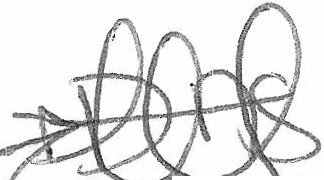 